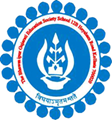 THE BGES SCHOOL (ICSE)	12B, HEYSHAM ROADKOLKATA- 700020LIST OF STUDENTS AND BOOKS OVERDUE FOR RETURN BEING CHARGED LATE FEESAS ON MONDAY 5th Aug’2019LIBRARIANNikhil Nandy05/08/2019ISSUE DATERETURN DATEBOOK NAMEREGN NO.STUDENT’S NAMECLASS27-06-201912-07-2019TRANSFORMERS QUEST FOR THE ALLSPARK3214ABHINAV KUMAR MANDALVIII19-07-201903-08-2019THE MAGIC FINGER1678DRISHYA KESHARIX